С 1 декабря 2020 года по 16 января 2021 года  Белыничская районная организация  Белорусского общества Красного Креста проводит благотворительную кампанию «Ёлка желаний».Цель акции – оказать помощь многодетным, неполным, опекунским, приёмным семьям, семьям, воспитывающим детей-инвалидов в виде новогодних подарков.Наши дети – это будущее нашей страны. Присоединяйтесь к нам! Поддержать инициативу можно, внеся пожертвования несколькими способами:1. Через систему ЕРИП (единый код 333),2. СМС-пожертвования для абонентов life:) и МТС на номер 553 с текстом 1477 333 СУММА,3. Перечислением пожертвования Могилёвской областной организации БОКК г.Могилёв, ул.Первомайская,52 расчётный счёт BY20BLBB30150700202820001001, ОКПО 28321680 УНН 700202820,4. Оказать помощь можно в виде продуктов питания, игрушек, канцтоваров, книг, одежды и обуви и др. Собранные средства будут направлены на формирование подарков для детей.По вопросам проведения акции можно обращаться по адресу: г. Белыничи, ул. Советская, дом 37, телефоны: 8(02232) 78-917.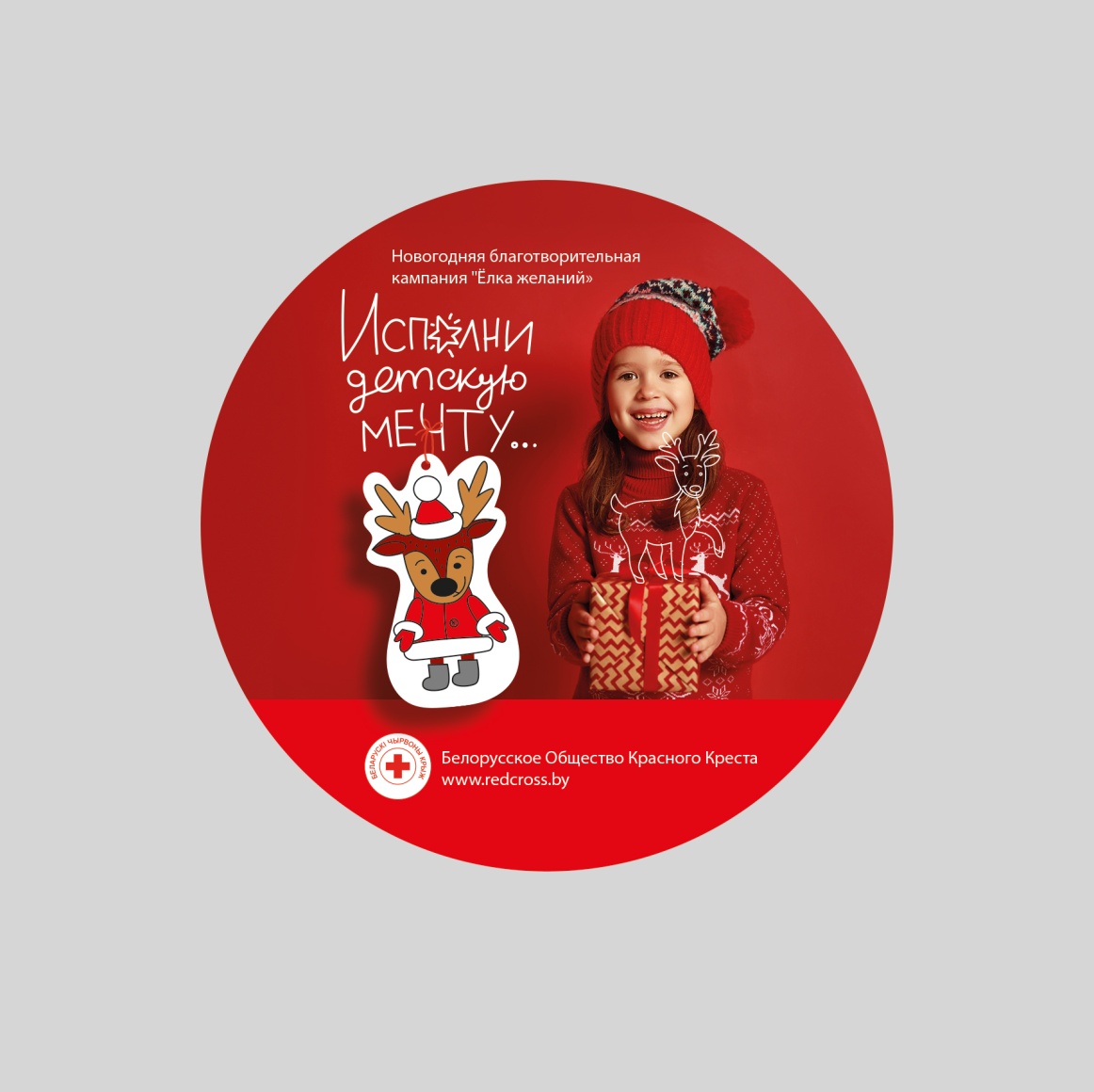 